от 07.10.2021  № 999Об установлении публичного сервитута Рассмотрев ходатайство публичного акционерного общества «Россети Юг» от 17 мая 2021 г. об установлении публичного сервитута в целях, предусмотренных пунктом 1 статьи 39.37 Земельного кодекса Российской Федерации, в соответствии со статьей 23, главой V.7 Земельного кодекса Российской Федерации, Законом Волгоградской области от 26 декабря 2016 г. 
№ 136-ОД «О перераспределении полномочий между органами местного самоуправления городского округа город-герой Волгоград и органами  государственной власти Волгоградской области по предоставлению земельных участков, государственная собственность на которые не разграничена, 
и признании утратившими силу отдельных законов Волгоградской области», 
с учетом градостроительного заключения № 131-07 департамента по градостроительству и архитектуре администрации Волгограда от 22 июля 2021 г. 
№ ар13102-21, руководствуясь постановлением главы Волгограда от 16 октября 2018 г. № 20-п «О распределении обязанностей в администрации Волгограда», статьями 7, 39 Устава города-героя Волгограда, администрация ВолгоградаПОСТАНОВЛЯЕТ:1. Утвердить прилагаемые границы публичного сервитута на кадастровом плане территории.2. Установить публичный сервитут в интересах публичного акционерного общества «Россети Юг» (ИНН 6164266561) общей площадью 51445 кв. м в целях размещения объектов электросетевого хозяйства, их неотъемлемых технологических частей (размещения существующего объекта электросетевого хозяйства «ВЛ 10 кВ Ф 22 ПС «Сарепта 1» – РП 314») 
в отношении частей земельных участков согласно приложению к настоящему постановлению, а также в отношении земель, находящихся в государственной неразграниченной собственности. 3. Срок действия публичного сервитута, устанавливаемого настоящим постановлением, – 49 лет.4. Муниципальному казенному учреждению «Инженерно-кадастровый центр «ГеоГрад» обеспечить государственную регистрацию публичного сервитута в соответствии с Федеральным законом от 13 июля 2015 г. № 218-ФЗ «О государственной регистрации недвижимости».5. Публичному акционерному обществу «Россети Юг» в установленном законодательством Российской Федерации порядке привести земельный участок в состояние, пригодное для его использования в соответствии с разрешенным использованием, в срок не позднее трех месяцев после завершения эксплуатации, ремонта, консервации, сноса инженерного сооружения, для размещения которого установлен публичный сервитут.6. Публичное акционерное общество «Россети Юг» вправе заключить 
с правообладателями земельных участков, указанных в приложении к настоящему постановлению, соглашение об осуществлении публичного сервитута 
в соответствии с Земельным кодексом Российской Федерации. В случае отсутствия соглашения об осуществлении публичного сервитута публичное акционерное общество «Россети Юг» осуществляет деятельность на условиях, указанных в настоящем постановлении.7. Плата за публичный сервитут не устанавливается.8. Особые условия использования земельных участков, расположенных 
в пределах охранных зон объектов электросетевого хозяйства, обеспечивающие безопасное функционирование и эксплуатацию указанных объектов, регламентируются Правилами установления охранных зон объектов электросетевого хозяйства и особых условий использования земельных участков, расположенных в границах таких зон, утвержденными постановлением Правительства Российской Федерации от 24 февраля 2009 г. 
№ 160 «О порядке установления охранных зон объектов электросетевого хозяйства и особых условий использования земельных участков, расположенных в границах таких зон».9. Срок, в течение которого использование земельных участков 
(их частей) и (или) расположенных на них объектов недвижимости в соответствии с их разрешенным использованием будет невозможно или существенно затруднено (при возникновении таких обстоятельств), составляет период, 
в течение которого осуществляются мероприятия по предотвращению или устранению аварийных ситуаций.Капитальный ремонт объектов электросетевого хозяйства производится 
с предварительным уведомлением собственников (землепользователей, землевладельцев, арендаторов) земельных участков один раз в 12 лет (продолжительность не должна превышать одного года).10. Департаменту муниципального имущества администрации Волгограда разместить настоящее постановление на официальном сайте администрации Волгограда в информационно-телекоммуникационной сети Интернет.11. Настоящее постановление вступает в силу со дня его официального опубликования.12. Контроль за исполнением настоящего постановления оставляю за собой.Первый заместитель главы Волгограда								         И.С.ПешковаУТВЕРЖДЕНЫпостановлением администрации Волгоградаот 07.10.2021  № 999Границы публичного сервитутана кадастровом плане территории 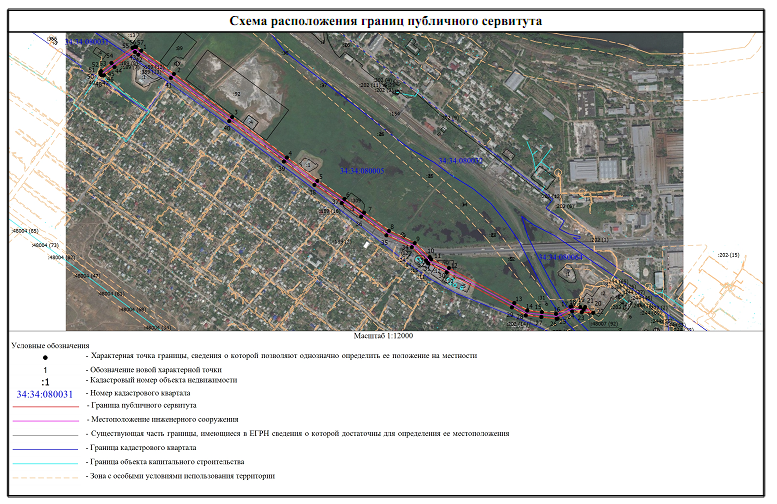 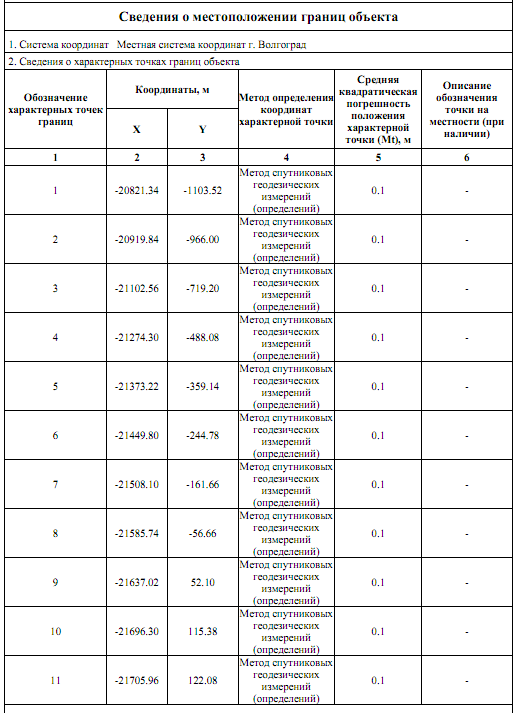 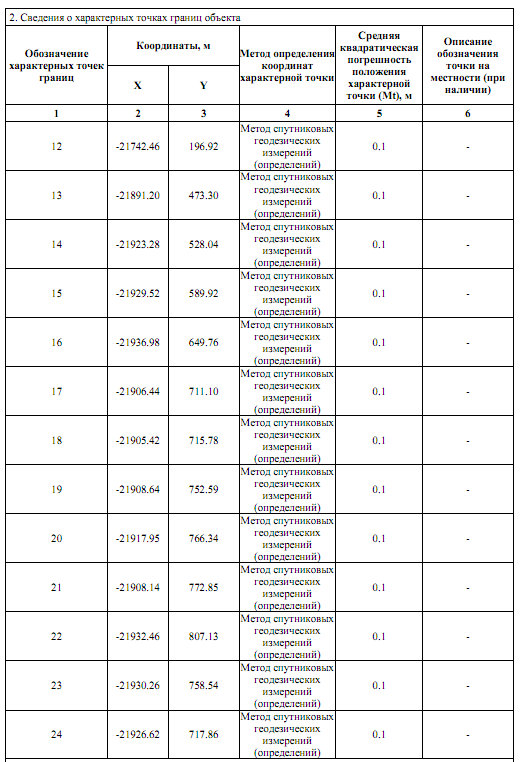 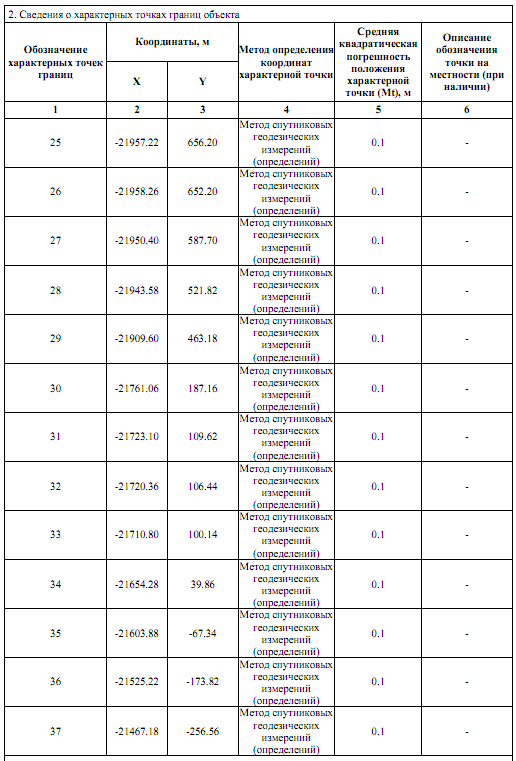 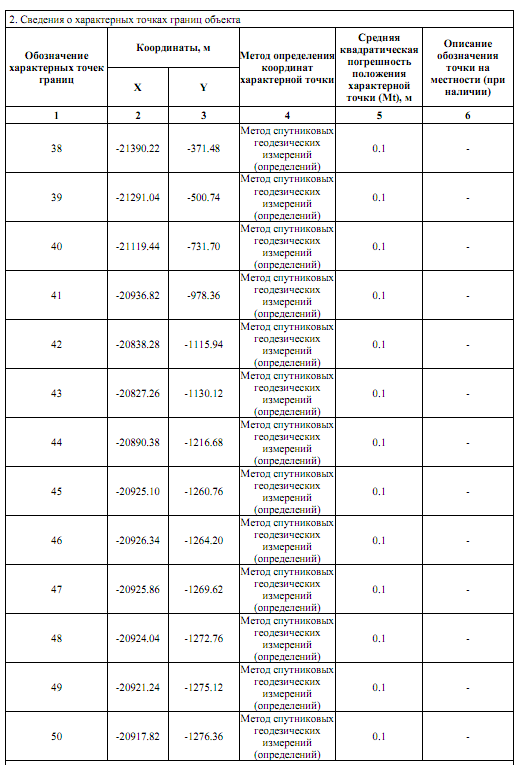 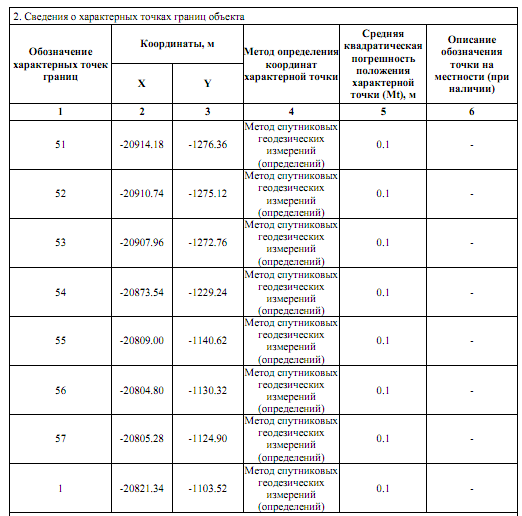 Общая площадь публичного сервитута – 51445 кв.м.Департамент муниципального имущества администрации ВолгоградаПриложениек постановлению администрации Волгограда от 07.10.2021  № 999ПЕРЕЧЕНЬземельных участков, в отношении частей которых устанавливается публичный сервитут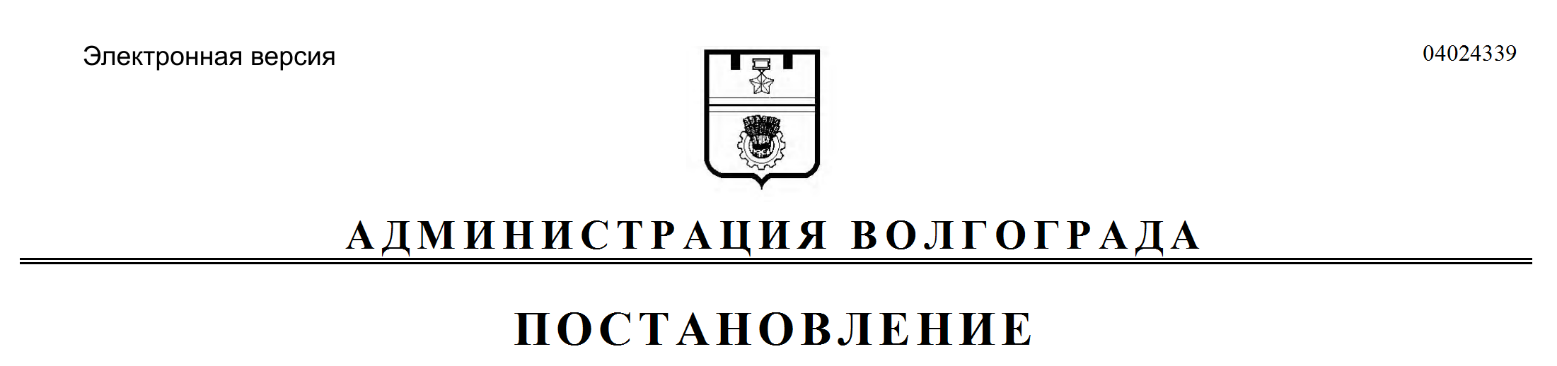 № п/пКадастровый номер земельного участкаПлощадь земельного участка(кв. м)Местоположение земельного участкаВид права пользованияПравообладатель земельного участка1234561.34:34:080005:11556Обл. Волгоградская, г. Волгоград, ул. ЛазореваяПравами третьих лиц не обремененГосударственная неразграниченная собственность2.34:34:000000:25(34:34:080064:13)1351Обл. Волгоградская, р-н Красноармейский, г. Волгоград АрендаОткрытое акционерное общество «Межрегиональная распределительная сетевая компания Юга»3.34:34:080005:901627Обл. Волгоградская, г. Волгоград, на пересечении пр-кта им. Героев Сталинграда и ул. ЛазоревойПравами третьих лиц не обремененГосударственная неразграниченная собственность4.34:34:080005:15635Обл. Волгоградская, г. Волгоград, ул. Лазоревая, 54СобственностьРадченко Елена Павловна5.34:34:080005:141522Обл. Волгоградская, г. Волгоград, ул. Лазоревая, 54АрендаАлиева Фензия ИнгельовнаПродолжение приложения1234566.34:34:000000:1(34:34:080032:154)8008701Обл. Волгоградская, Волгоград, полоса отвода железной дорогиСобственностьРоссийская Федерация6.34:34:000000:1(34:34:080032:154)8008701Обл. Волгоградская, Волгоград, полоса отвода железной дорогиАрендаОткрытое акционерное общество «Российские железные дороги»6.34:34:000000:1(34:34:080032:154)8008701Обл. Волгоградская, Волгоград, полоса отвода железной дорогиСубарендаОбщество с ограниченной ответственностью 
«ЛУКОЙЛ-Транс»6.34:34:000000:1(34:34:080032:154)8008701Обл. Волгоградская, Волгоград, полоса отвода железной дорогиСубарендаОбщество с ограниченной ответственностью «Гип-Инвест»6.34:34:000000:1(34:34:080032:154)8008701Обл. Волгоградская, Волгоград, полоса отвода железной дорогиСубарендаАкционерное общество «Федеральная пассажирская компания»6.34:34:000000:1(34:34:080032:154)8008701Обл. Волгоградская, Волгоград, полоса отвода железной дорогиСубарендаПубличное акционерное общество «Первая Грузовая Компания»6.34:34:000000:1(34:34:080032:154)8008701Обл. Волгоградская, Волгоград, полоса отвода железной дорогиСубаренда Федеральное государственное предприятие «Ведомственная охрана железнодорожного транспорта Российской Федерации»6.34:34:000000:1(34:34:080032:154)8008701Обл. Волгоградская, Волгоград, полоса отвода железной дорогиСубарендаСитников Виктор Николаевич6.34:34:000000:1(34:34:080032:154)8008701Обл. Волгоградская, Волгоград, полоса отвода железной дорогиСубарендаМурадян Вачик Арамович7.34:34:080005:32360Обл. Волгоградская, г. Волгоград, по ул. Лазоревой, восточнее квартала 1354СобственностьГородской округ-герой Волгоград 8.34:34:080005:3093312Обл. Волгоградская, г. Волгоград, ул. Лазоревая, 92СобственностьГородской округ-герой Волгоград 9.34:34:080005:52870,1Обл. Волгоградская, г. Волгоград, ул. Лазоревая, дом 46аАрендаБашук Сергей Валентинович9.34:34:080005:52870,1Обл. Волгоградская, г. Волгоград, ул. Лазоревая, дом 46аАрендаБашук Александр Сергеевич10.34:34:080005:122627Обл. Волгоградская, г. Волгоград, ул. Лазоревая, 50АрендаОбщество с ограниченной ответственностью 
«Волга-Доминион»11.34:34:080005:6365Обл. Волгоградская, г. Волгоград, ул. ЛазореваяСобственностьГородской округ-герой Волгоград11.34:34:080005:6365Обл. Волгоградская, г. Волгоград, ул. ЛазореваяАрендаООО «Концессии водоснабжения»12.34:34:000000:480071613Обл. Волгоградская, г. Волгоград, ВЛ-110 кВ «№ 20» с отпайкой на ПС «Сарепта-2»АрендаОткрытое акционерное общество «Межрегиональная распределительная сетевая компания Юга»